Wendy FlitePlanning Board SecretaryOffice:  856-429-2427Fax:  856-795-2335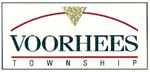 www.voorheesnj.comDAILY OFFICE HOURS8:30 A.M. TO 4:30 P.M.2400 Voorhees Town CenterVoorhees, NJ 08043PLANNING BOARDAGENDA FOR AUGUST 26, 2020REGULAR MEETING -  7:00 P.M. VIA  ZOOM WEBINARFLAG SALUTE   NOTICE:  The Planning Board reserves the right to change the order of the published agenda.  All changes will be announced at the start of each meeting. It is the intent of the board to not begin a new application after 10:00 P.M. and to adjourn the meeting by 11:00 P.M.It is a policy of the Board that individual members of the public may speak for five minutes on an application, or ten minutes when representing a group.OPEN PUBLIC MEETINGS ACT STATEMENTThis meeting is being held in compliance with the requirements of the “Open Public Meetings Act” and has been duly noticed and published as required by law.ROLL CALLMEMORIALIZATION OF RESOLUTIONSAPPROVAL OF MINUTESJULY 8, 2020AUGUST 12, 2020NEW BUSINESSAFFINITY HEALTHCARE GROUP VOORHEES, LLCCHANGE OF USE- MEDICAL PRACTICE PROVIDING OUTPATIENT BEHAVIORAL HEALTH OPIOID TREATMENT SERVICES200 WEST SOMERDALE ROADBLOCK 44; LOT5PC #20-003COMMENTS FROM THE PUBLICCOMMENTS FROM BOARD MEMBERSADJOURNMENT